Број: 2381/1-1Датум: 09.06.2023. годинеПОЗИВ ЗА ПОДНОШЕЊЕ ПОНУДАОПИС НАБАВКЕ ПУТЕМ НАРУЏБЕНИЦЕ– Набавка добара– Набавка опреме за РЈ „Прихватилиште за ургентну заштиту деце и омладине од злостављања и занемаривања“, Београд, ул. Браће Јерковић, бр. 119.Набавка је подељена у 2 партије:Партија бр. 1- Набавка намештаја за РЈ „Прихватилиште за ургентну заштиту деце и омладине од злостављања и занемаривања“, Београд, ул. Браће Јерковић, бр. 119;Партија бр. 2- Набавка беле технике за РЈ „Прихватилиште за ургентну заштиту деце и омладине од злостављања и занемаривања“, Београд, ул. Браће Јерковић, бр. 119.ОБРАЗАЦ ПОНУДЕ Понуда бр.			од		за набавку добара путем наруџбенице бр. 19/23- Набавка добара- Набавка опреме за РЈ „Прихватилиште за ургентну заштиту деце и омладине од злостављања и занемаривања“, Београд, ул. Браће Јерковић, бр. 119.Набавка је подељена у 2 партије:Партија бр. 1- Набавка намештаја за РЈ „Прихватилиште за ургентну заштиту деце и омладине од злостављања и занемаривања“, Београд, ул. Браће Јерковић, бр. 119;Партија бр. 2- Набавка беле технике за РЈ „Прихватилиште за ургентну заштиту деце и омладине од злостављања и занемаривања“, Београд, ул. Браће Јерковић, бр. 119.1) ОПШТИ ПОДАЦИ О ПОНУЂАЧУ2) ПОНУДУ ПОДНОСИ: Напомена: заокружити начин подношења понуде, односно податке о свим учесницима заједничке понуде, уколико понуду подноси група понуђача3) ПОДАЦИ О ПОДИЗВОЂАЧУ Напомена:Табелу „Подаци о подизвођачу“ попуњавају само они понуђачи који подносе  понуду са подизвођачем, а уколико има већи број подизвођача од места предвиђених у табели, потребно је да се наведени образац копира у довољном броју примерака, да се попуни и достави за сваког подизвођача.4) ПОДАЦИ О УЧЕСНИКУ  У ЗАЈЕДНИЧКОЈ ПОНУДИНапомена:Табелу „Подаци о учеснику у заједничкој понуди“ попуњавају само они понуђачи који подносе заједничку понуду, а уколико има већи број учесника у заједничкој понуди од места предвиђених у табели, потребно је да се наведени образац копира у довољном броју примерака, да се попуни и достави за сваког понуђача који је учесник у заједничкој понуди.5) ОПИС ПРЕДМЕТА НАБАВКЕ ПУТЕМ НАРУЏБЕНИЦЕ добара- Набавка добара– Набавка опреме за РЈ „Прихватилиште за ургентну заштиту деце и омладине од злостављања и занемаривања“, Београд, ул. Браће Јерковић, бр. 119.Партија бр. 1- Набавка намештаја за РЈ „Прихватилиште за ургентну заштиту деце и омладине од злостављања и занемаривања“, Београд, ул. Браће Јерковић, бр. 119.ОБРАЗАЦ СТРУКТУРЕ ПОНУЂЕНЕ ЦЕНЕ добара- Набавка добара– Набавка опреме за РЈ „Прихватилиште за ургентну заштиту деце и омладине од злостављања и занемаривања“, Београд, ул. Браће Јерковић, бр. 119.Партија бр. 1- Набавка намештаја за РЈ „Прихватилиште за ургентну заштиту деце и омладине од злостављања и занемаривања“, Београд, ул. Браће Јерковић, бр. 119.Укупна цена без ПДВ-а за све ставке:   __________________ динара Укупна цена са ПДВ-а за све ставке:     ___________________ динара6) ОПИС ПРЕДМЕТА НАБАВКЕ ПУТЕМ НАРУЏБЕНИЦЕ добара- Набавка добара– Набавка опреме за РЈ „Прихватилиште за ургентну заштиту деце и омладине од злостављања и занемаривања“, Београд, ул. Браће Јерковић, бр. 119.Партија бр. 2- Набавка беле технике за РЈ „Прихватилиште за ургентну заштиту деце и омладине од злостављања и занемаривања“, Београд, ул. Браће Јерковић, бр. 119.ОБРАЗАЦ СТРУКТУРЕ ПОНУЂЕНЕ ЦЕНЕ добара- Набавка добара– Набавка опреме за РЈ „Прихватилиште за ургентну заштиту деце и омладине од злостављања и занемаривања“, Београд, ул. Браће Јерковић, бр. 119.Партија бр. 2- Набавка беле технике за РЈ „Прихватилиште за ургентну заштиту деце и омладине од злостављања и занемаривања“, Београд, ул. Браће Јерковић, бр. 119.Укупна цена без ПДВ-а за све ставке:  ______________ динара Укупна цена са ПДВ-а за све ставке:    _______________ динараНапомена: Процењена вредност набавке путем Наруџбенице износи 500.000,00  динара без урачунатог ПДВ-а, односно 600.000,00 динара са ПДВ-ом.Процењена вредност набавке за партију бр. 1 износи 305.000,00 динара без урачунатог ПДВ-а, односно 366.000,00 динара са ПДВ-ом.Процењена вредност набавке за партију бр. 2 износи 195.000,00 динара без урачунатог ПДВ-а, односно 234.000,00 динара са ПДВ-ом.МОДЕЛ УГОВОРА О НАБАВЦИ ДОБАРА-Набавка добара- Набавка опреме за РЈ „Прихватилиште за ургентну заштиту деце и омладине од злостављања и занемаривања“, Београд, ул. Браће Јерковић, бр. 119.УГОВОРНЕ СТРАНЕ: ЦЕНТАР ЗА ЗАШТИТУ ОДОЈЧАДИ, ДЕЦЕ И ОМЛАДИНЕ, са седиштем у Београд, Звечанска бр. 7, ПИБ: 100286755, Матични број: 07094345, који   заступа в.д. директора Центра, Зоран Милачић   (у даљем тексту: наручилац посла), И2)___________________________________ ______из _________________, ул.	______________________________ бр..___,ПИБ ________________, матични 	број_____________ ( у даљем тексту: Испоручилац/Понуђач), кога заступа 	_____________________.АКО ЈЕ ДАТА ЗАЈЕДНИЧКА ПОНУДА/ПОНУДА ГРУПЕ ПОНУЂАЧА:** попуњава понуђач у случају ако се даје заједничак понуда 2.* групу понуђача чини:_____________________________ из ______________________,ул.________________________________________ бр. ____________, ПИБ ________________, матични број_____________ _____________________________ из______________________,ул.________________________________________ бр. ____________, ПИБ ________________, матични број_____________Споразум групе понуђача и број: * __________________ од * _______________  je саставни део овог уговора.Уговорене стране констатују:- да је Наручилац, спровео поступак набавке 19/23, чији је предмет набавка- Набавка опреме за РЈ „Прихватилиште за ургентну заштиту деце и омладине од злостављања и занемаривања“, Београд, ул. Браће Јерковић, бр. 119.- да је Испоручилац/Понуђач доставио (заједничку/са подизвођачем) понуду број _____од дана ______2023. године, за партију број _________, која у потпуности одговара спецификацији из документације, налази се у прилогу Уговора и саставни је део Уговора;- да је Наручилац Одлуком о додели уговора број ______, доделио Испоручиоцу/Понуђачу уговор о набавци добара– Набавка добара – набавка опреме за РЈ „Прихватилиште за ургентну заштиту деце и омладине од злостављања и занемаривања“, Београд, ул. Браће Јерковић, бр. 119, за партију број ______.Предмет уговора и услови продајеЧлан 1.Испоручилац је сагласан да испоручи добра, у складу са захтевима Наручиоца и Понудом бр. ______ од ________2023. године, а Наручилац се обавезује да за испоручена добра уредно плати. ( попуњава Испоручилац).Члан 2.Испоручилац се обавезује да за потребе Наручиоца испоручи добра која су предмет овог Уговора, _____________(максимум шездесет дана од дана закључења уговора). (попуњава Испоручилац)Члан 3.                Уговорена вредност за предметну партију бр._____, износи ________________ динара без ПДВ- а, односно __________________ динара са ПДВ- ом. (попуњава Испоручилац)Цена добара из става 1. овог члана укључује и испоруку на опредељено место, које одреди Наручилац.Наведена цена је фиксна и не може се мењати. Јединичне цене дате су у Прилогу, који је саставни део овог Уговора.Плаћање уговорене вредности из става 1. овог члана Наручилац ће извршити на основу оригинал фактуре и отпремнице добара, на рачун Испоручиоца бр.	___________код	 банке.Члан 4.Сауговарачи су сагласни да ће примопредају извршити овлашћени представници Испоручиоца и Наручиоца, који ће обавити преглед и потписати отпремницу у опредељном месту испоруке.У случају да у току наведеног пријема Наручилац установи било какав мањак испоручених добара у односу на фактуру, као и ако се утврди неки недостатак истих (оштећено, неисправно и сл.) о томе ће без одлагања обавестити Испоручиоца, а Испоручилац ће бити дужан да бесплатно испоручи недостајућа добра у року од ______ дана пријема Наручиочеве рекламације. ( попуњава Испоручилац)Све трошкове и ризике такве замене или накнадне испоруке сносиће Испоручилац.Уговорна страна која не обезбеди присуство свог овлашћеног представника за пријем у договорено време, а без оправданог разлога, нема право да ставља приговоре на записник о утврђеним недостацима.Члан 5.Добра која су предмет овог Уговора морају бити спакована у амбалажи и на начин који одговара превозу до места испоруке, која исти штити од оштећења.Паковање мора обезбедити добрима из овог уговора заштиту од свих механичких, хемијских и других оштећења у току нормалног транспорта, утовара, претовара, истовара, манипулације у складишту и за све време складиштења у току транспорта.Члан 6.	Кад се после пријема добара од стране Наручиоца покаже да исти има неки недостатак који се није могао открити уобичајеним прегледом приликом преузимања (скривени недостатак), Наручилац ће без одлагања обавестити Испоручиоца о постојању недостатака. О наведеном недостатку ће бити састављен Записник од стране овлашћених представника уговорних страна, а Испоручилац је у обавези да добро са недостатком замени исправним, и то у року од _______ дана (максимум седам дана од потписивања записника), о сопственом трошку.(Попуњава Испоручилац)Члан 7.Испоручиоцу припада право на исплату пуне цене, неумањене за износ уговорне казне, само ако оштећена или изгубљена добра замени у року за испуњење обавезе из чл. 4. и 6. овог Уговора, односно ако докаже да није одговоран за оштећење или губитак добара.Члан 8.Уколико Испоручилац не испуни своју обавезу из члана 4, 6. и 7, и не одазове се позиву Наручиоца да достави недостајућа или у транспорту изгубљена добра, или оштећена и добра са скривеним недостатком замени новим исправним добрима, Наручилац има право да недостајућа или исправна добра прибави од трећег лица, и то о трошку Испоручиоца, активирањем менице за добро извршење посла.Члан 9.У случају неоправдане доцње у испоруци дела или целокупних добара, Испоручилац се обавезује да Наручиоцу плати уговорну казну у износу од 0,5%о вредности добара у закашњењу, за сваки дан задоцњења. Међутим, укупна вредност уговорне казне не може прећи 5% вредности робе у закашњењу.У случају доцње Испоручиоца, Наручилац задржава право да наплати уговорну казну из ст. 1 овог члана и по пријему добара која су предмет овог Уговора.Свако задоцњење у делимичном или целокупном испуњењу уговорних обавеза Испоручиоца, које није последица више силе или одговорности Наручиоца, сматраће се неоправданом доцњом Испоручиоца.Члан 10.	Уговорна страна којој је извршавање уговорних обавеза онемогућено услед дејства вишесиле је у обавези да одмах, без одлагања, а најкасније у року од 24 (двадесетчетири) часа – писаним путем обавести другу уговорну страну о настанку ових околности и њиховомпроцењеном или очекиваном трајању, уз достављање доказа о постојању више силе.	Уговорна страна код које је наступио случај више силе, дужна је да предузме све потребнерадње ради отклањања последица које онемогућавају извршавање њених уговорнихобавеза, да обавештава другу уговорну страну колико ће трајати препреке проузрокованевишом силом у односу на извршавање уговорних обавеза, као и да другу уговорну странуодмах обавести о престанку дејства више силе. Ова клаузула се на одговарајући начинпримењује и када је случај више силе наступио код обе уговорне стране.	За време трајања више силе свака уговорна страна сноси своје трошкове и штету.Ако деловање више силе спречи уговорне стране да извршавају своје обавезе или део својих обавеза у периоду дужем од 30 (тридесет) календарских дана, уговорне стране ћесе споразумети о даљем поступању у извршавању одредаба овог уговора и о томе ћезакључити анекс овог Уговора, или споразум о раскиду овог Уговора.Међусобнообавештавање уговорних страна у случају наступања више силе, врши се искључиво у писаној форми.	У случају дејства више силе или наступања осталих непредвиђених околности које могудовести до тога да Добављач није у могућности да испоручује предметно добро из члана1. овог Уговора, уместо тога Добављач може испоручивати и друга добра, под условом дапо својствима, намени и карактеристикама представљају најближи супститут предметномдобру, а под условима дефинисаним овим Уговором.Члан 11.	Ако је Наручилац због закашњења Испоручиоца у реализацији предметне испоруке претрпео штету која је већа од износа уговорене казне, може уместо уговорене казне захтевати накнаду штете, односно поред уговорене казне може захтевати и разлику до пуног износа претрпљене штете.Члан 12.	Овај уговор је закључен даном потписивања обе уговорне стране. Члан 13.	Свака од уговорних страна може једнострано раскинути уговор у случају када друга страна не испуњава или неблаговремено испуњава своје уговором преузете обавезе. 	О раскиду уговора, уговорна страна је дужна писаним путем обавестити другу страну. Уговор ће се сматрати раскинутим по протеку рока од 30 дана од дана пријема писаног обавештења.Члан 14.Уговарачи су сагласни да се свака измена или допуна овог Уговора може вршити искључиво у писаној форми, уз обострану сагласност.Члан 15.На све оно што није предвиђено овим Уговором примењиваће се одредбе Закона о облигационим односима, као и други прописи који регулишу ову материју.Члан 16.            Уговорне стране ће све евентуалне међусобне спорове који произилазе или су у вези са овим уговором решавати споразумно мирним путем. Уколико споразумно- вансудско решење није могуће, уговорне стране су сагласне, што својим потписима потврђују, да ће решавање спора поверити Привредном суду у Београду.Члан 17.            Овај уговор сачињен је у 4 истоветних примерака, од којих свака уговорна страна задржава по 2  примерка.Напомена: Потребно је да Понуђач достави потписан и оверен Модел уговора.	Назив наручиоца:Центар за заштиту одојчади, деце и омладинеАдреса наручиоца:Београд, ул. Звечанска бр. 7Врста наручиоца:УстановаВрста поступка јавненабавке:Поступак набавке путем наруџбеницебр. 19/23Врста предмета:ДобраОпис предмета набавке, називи ознака изЈединственог речника набавке СРV:Набавка добара– Набавка опреме за РЈ „Прихватилиште за ургентну заштиту деце и омладине од злостављања и занемаривања“, Београд, ул. Браће Јерковић, бр. 119.Набавка је подељена у 2 партије:Партија бр. 1- Набавка намештаја за РЈ „Прихватилиште за ургентну заштиту деце и омладине од злостављања и занемаривања“, Београд, ул. Браће Јерковић, бр. 119;Партија бр. 2- Набавка беле технике за РЈ „Прихватилиште за ургентну заштиту деце и омладине од злостављања и занемаривања“, Београд, ул. Браће Јерковић, бр. 119.39100000-3- Намештај    39713200-5 Машине за прање веша и машине за сушење вешаКритеријум за доделууговора:Eкономски најповољнија понуда која се одређује на основу једног од следећих критеријума- Цена.Понуђач понуду подноси путем поште, електронске поште или непосредном предајом у седишту Центра на адреси ул. Звечанска бр. 7, Београд.Понуде се достављају у писаном облику на српском језику у затвореној коверти или кутији, затворене на начин да се приликом отварања понуде може са сигурношћу утврдити да се први пут отвара, уколико се подносе путем поште или непосредном предајом.Понуђач понуду подноси тако да иста буде примљена од стране наручиоца до 13.06.2023. године до 11:00 часова.Понуде се достављају у писаном облику на српском језику у затвореној коверти или кутији,затворене на начин да се приликом отварања понуде може са сигурношћу утврдити да се први пут отвара.Понуде се достављају на адресу: Центра за заштиту одојчади,  деце и омладине, ул. Звечанска бр. 7, до 13.06.2023. године до 11:00 часова.Коверат или кутија са понудом на предњој страни мораимати писани текст "ПОНУДА- НЕ ОТВАРАЈ", назив и број набавке, а на полеђини назив, број телефона и адресу понуђача.Понуда се сматра благовременом уколико је примљена до 13.06.2023.године до 11:00 часова.Понуда која је примљена после 11:00 часова 13.06.2023. године, сматраће се неблаговременом. Наручилац ће, по окончању поступка јавног отварања понуда, вратити понуђачима, неотворене, све неблаговремено поднете понуде, са назнаком да су поднете неблаговремено. Понуђач може да поднесе само једну понуду.Рок за подношење понуде је 5 дана од дана када је позив за подношење понуда послат понуђачима, односно до 13.06.2023. године до 11:00 часова.Место, време и начин отварања понуда:Отварање примљених понуда биће одржано 13.06.2023. године у 11:30 часова, непосредним увидом.Рок за доношење одлуке:Одлука о избору најповољније понуде биће донета одмах, односно најкасније у року од 1 дана од дана отварања понуда.од дана јавног отварања понудаЛица за контакт- и- мејл адресеmilutin.pavlovic@czodo.rsivanar@czodo.rsНазив понуђача:Адреса понуђача:Матични број понуђача:Порески идентификациони број понуђача (ПИБ):Имеособезаконтакт:Електронска адреса понуђача (e-mail):Телефон:Телефакс:Број рачуна понуђача и назив банке:Лице овлашћено за потписивање уговораА) САМОСТАЛНО                                                           Б) КАО ЗАЈЕДНИЧКУ ПОНУДУ1)Називподизвођача:Адреса:Матичниброј:Порескии дентификациони број:Име особе за контакт:Проценат укупне вредности набавке који ће извршити подизвођач:Део предмета набавке који ће извршити подизвођач:2)Назив подизвођача:Адреса:Матични број:Порески идентификациони број:Име особе за контакт:Проценат укупне вредности набавке који ће извршити подизвођач:Део предмета набавке који ће извршити подизвођач:1)Назив учесника у заједничкој понуди:Адреса:Матични број:Порески идентификациони број:Име особе за контакт:2)Назив учесника у заједничкој понуди:Адреса:Матични број:Порески идентификациони број:Име особе за контакт:3)Назив учесника у заједничкој понуди:Адреса:Матични број:Порески идентификациони број:Име особе за контакт:Р.б.Врста добраЈединица мереКоличина1.Klub garnitura - dvosed, dim. š-175cm*d-80cm*v-75cm. Konstrukcija od univera i punog drveta. Ispuna val opruge i pun pod. Stranice dvostrano. Bez funkcije za spavanje i sanduka za posteljinu. Nogice PVC ili čelične. Materijal štof – siva boja.КОМ12.Klub fotelja, dim. š-58cm*d-74cm*v-58cm. Konstrukcija od univera i punog drveta. Ispuna val opruge i pun pod. Stranice dvostrano. Bez funkcije za spavanje i sanduka za posteljinu. Nogice PVC ili čelične. Materijal štof – žuta boja.КОМ23.Radna stolica - daktilo., dim. š-61cm*d-62cm*v-109-119cm. Visina sedišta 47cm. PVC baza, točkići I rukonasloni. Štof platno po izboru korisnika iz palate ponuđača. Ispuna PU pena.КОМ24.Dvokrilni orman, dim. š-100cm*d-40cm*v-150cm. Korpus ormana, police i vrata izrađeni od univera debljine min.18mm presvučen melaninskom folijom boja i dezen- po izboru Korisnika. Orman sadrži 3-4 police sa mogućnošću postavljanja polica na različitom razmaku. Bočne stranice ormana izraditi sa perforacijom rupa na unutrašnjoj strani na 3-5cm radi postavljanja polica na različitim visinama. Sve vidne ivice kantovati ABS trakom debljine 2mm. Poleđina je izrađena od bele HDF ploče debljine min. 3mm. Vrata ormana snabdevena sa dve mat hromirane zaobljene ručice dužine min. 12 cm i bravicom za zaključavanje i dva ključa. Oslonac na coklo 6cm.КОМ15.Otvorena kupatilska polica, dim. š-60cm*d-25cm*v-75cm. Korpus ormana i police izrađeni od univera debljine min.18mm presvučen melaninskom folijom boja i dezen- po izboru Korisnika. Orman sadrži 1-2 police sa mogućnošću postavljanja polica na različitom razmaku. Bočne stranice ormana izraditi sa perforacijom rupa na unutrašnjoj strani na 3-5cm radi postavljanja polica na različitim visinama. Sve vidne ivice kantovati ABS trakom debljine 2mm. Poleđina je izrađena od bele HDF ploče debljine min. 3mm. Montaža na zid.КОМ66.Garnitura za terasu. Sačinjena od dvoseda dim. š-123cm*v-76cm, d-66cm, dve fotelje dim. š-66cm*v-76cm, d-66cm I klub stola dim. š-56cm*v-43cm, d-93cm dim. Materijal izrade otporan na kišu ( polietilen ili ekvivalent ). Jastuci za sedenje I jastuci za naslon se isporučuju u sklopu garniture.КОМ17.Tepih dim. 160x120cm. Jednobojni za završnim porubom sa svih strana.КОМ1Р.б.Врста добраЈединица мереКоличинаЈединична  цена без ПДВ-аЈединична цена са ПДВ-омУкупна цена без ПДВ-аУкупна цена са ПДВ-ом1.Klub garnitura - dvosed, dim. š-175cm*d-80cm*v-75cm. Konstrukcija od univera i punog drveta. Ispuna val opruge i pun pod. Stranice dvostrano. Bez funkcije za spavanje i sanduka za posteljinu. Nogice PVC ili čelične. Materijal štof – siva boja.КОМ12.Klub fotelja, dim. š-58cm*d-74cm*v-58cm. Konstrukcija od univera i punog drveta. Ispuna val opruge i pun pod. Stranice dvostrano. Bez funkcije za spavanje i sanduka za posteljinu. Nogice PVC ili čelične. Materijal štof – žuta boja.КОМ23.Radna stolica - daktilo., dim. š-61cm*d-62cm*v-109-119cm. Visina sedišta 47cm. PVC baza, točkići I rukonasloni. Štof platno po izboru korisnika iz palate ponuđača. Ispuna PU pena.КОМ24.Dvokrilni orman, dim. š-100cm*d-40cm*v-150cm. Korpus ormana, police i vrata izrađeni od univera debljine min.18mm presvučen melaninskom folijom boja i dezen- po izboru Korisnika. Orman sadrži 3-4 police sa mogućnošću postavljanja polica na različitom razmaku. Bočne stranice ormana izraditi sa perforacijom rupa na unutrašnjoj strani na 3-5cm radi postavljanja polica na različitim visinama. Sve vidne ivice kantovati ABS trakom debljine 2mm. Poleđina je izrađena od bele HDF ploče debljine min. 3mm. Vrata ormana snabdevena sa dve mat hromirane zaobljene ručice dužine min. 12 cm i bravicom za zaključavanje i dva ključa. Oslonac na coklo 6cm.КОМ15.Otvorena kupatilska polica, dim. š-60cm*d-25cm*v-75cm. Korpus ormana i police izrađeni od univera debljine min.18mm presvučen melaninskom folijom boja i dezen- po izboru Korisnika. Orman sadrži 1-2 police sa mogućnošću postavljanja polica na različitom razmaku. Bočne stranice ormana izraditi sa perforacijom rupa na unutrašnjoj strani na 3-5cm radi postavljanja polica na različitim visinama. Sve vidne ivice kantovati ABS trakom debljine 2mm. Poleđina je izrađena od bele HDF ploče debljine min. 3mm. Montaža na zid.КОМ66.Garnitura za terasu. Sačinjena od dvoseda dim. š-123cm*v-76cm, d-66cm, dve fotelje dim. š-66cm*v-76cm, d-66cm I klub stola dim. š-56cm*v-43cm, d-93cm dim. Materijal izrade otporan na kišu ( polietilen ili ekvivalent ). Jastuci za sedenje I jastuci za naslon se isporučuju u sklopu garniture.КОМ17.Tepih dim. 160x120cm. Jednobojni za završnim porubom sa svih strana.КОМ1Рок и начин плаћања: Плаћања у року од 45 дана од дана службеног пријема рачуна, рачунајући од дана уредно примљене фактуре за испоручене количине добара (потврђене од стране наручиоца и понуђача). Плаћање се врши уплатом на рачун понуђача.Рок и начин плаћања: Плаћања у року од 45 дана од дана службеног пријема рачуна, рачунајући од дана уредно примљене фактуре за испоручене количине добара (потврђене од стране наручиоца и понуђача). Плаћање се врши уплатом на рачун понуђача.Рок важења понуде (минимум 30 дана од дана отварања понуда)________________________Рок испоруке (максимум тридесет дана од дана закључења уговора)_____________________данаРок отклањања недостатака (максимум седам дана од потписивања записника)________________ данаМесто и начин испорукеБеоград, ул. Браће Јерковић бр. 119ДатумПечатПотпис одговорног лицаР.б.Врста добраЈединица мереКоличина    1.Mašina za pranje veša 10,5 kg				- Samostojeća mašina za pranje sa frontalnim punjenjem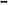 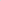 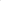 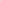 	- Prostrani bubanj kapaciteta od 10,5 kg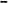 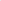 			Moćan Inverter PowerDrive motor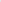 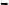  Odlikuju je 14 standardnih programa pranja sa podesivom centrifugom i temperaturom pranja  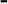 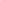 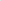       Steam TM tehnologija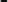 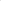 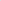 TurboWash TM tehnologija - 6 pokreta pranjaPodesiv broj obrtaja (obr/min) -1400/1200/1000/800/400/Bez centrifuge			Prečnik otvora bubnja (mm) — 300		Tip displeja - LED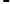 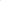 			Smart Diagnosis TM - Da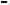 WiFi -–Da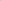 Sigurnosno zaključavanje — Da		Odloženi start — Da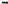 		Tiho pranje — Da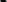 Dimenzije sa gornjom pločom (mm) - 600 x 850 x 565Neto težina proizvoda (kg) - 7ком      12.Mašina za sušenje veša 10 kg	-Mašina za sušenje veša sa toplotnom pompom (Dual Inverter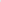 Heat Pump)-Kapacitet: 10 kg-Glavni programi: 12Ekran za prikaz preostalog vremena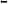 -Vrsta ekrana: LED na dodir-Automatsko čiščenje kondezatoraSmart Diagnosis TMWiFi-Nivo buke: 62 dB-Dimenzije: 600x850x690 mm       -Neto težina: 58 kgком1Р.б.Врста добраЈединица мереКоличинаЈединична  цена без ПДВ-аЈединична цена са ПДВ-омУкупна цена без ПДВ-аУкупна цена са ПДВ-ом    1.Mašina za pranje veša 10,5 kg				- Samostojeća mašina za pranje sa frontalnim punjenjem	- Prostrani bubanj kapaciteta od 10,5 kg			Moćan Inverter PowerDrive motor Odlikuju je 14 standardnih programa pranja sa podesivom centrifugom i temperaturom pranja        Steam TM tehnologijaTurboWash TM tehnologija - 6 pokreta pranjaPodesiv broj obrtaja (obr/min) -1400/1200/1000/800/400/Bez centrifuge			Prečnik otvora bubnja (mm) — 300		Tip displeja - LED			Smart Diagnosis TM - DaWiFi -–DaSigurnosno zaključavanje — Da		Odloženi start — Da		Tiho pranje — DaDimenzije sa gornjom pločom (mm) - 600 x 850 x 565Neto težina proizvoda (kg) - 7ком      12.Mašina za sušenje veša 10 kg	-Mašina za sušenje veša sa toplotnom pompom (Dual InverterHeat Pump)-Kapacitet: 10 kg-Glavni programi: 12Ekran za prikaz preostalog vremena-Vrsta ekrana: LED na dodir-Automatsko čiščenje kondezatoraSmart Diagnosis TMWiFi-Nivo buke: 62 dB-Dimenzije: 600x850x690 mm       -Neto težina: 58 kgком1Рок и начин плаћања: Плаћања у року од 45 дана од дана службеног пријема рачуна, рачунајући од дана уредно примљене фактуре за испоручене количине добара (потврђене од стране наручиоца и понуђача). Плаћање се врши уплатом на рачун понуђача.Рок и начин плаћања: Плаћања у року од 45 дана од дана службеног пријема рачуна, рачунајући од дана уредно примљене фактуре за испоручене количине добара (потврђене од стране наручиоца и понуђача). Плаћање се врши уплатом на рачун понуђача.Рок важења понуде (минимум 30 дана од дана отварања понуда)________________________Рок испоруке (максимум тридесет дана од дана закључења уговора)_____________________данаРок отклањања недостатака (максимум седам дана од потписивања записника)________________ данаМесто и начин испорукеБеоград, ул. Браће Јерковић бр. 119ДатумПечатПотпис одговорног лица        ИСПОРУЧИЛАЦ                                        НАРУЧИЛАЦ__________________________________________________